ПРОЕКТ Актуализация Схема теплоснабжения 
Примокшанского сельского поселения Ковылкинского муниципального района Республики Мордовия на период до 2035 года2023 г.Раздел 1 «Существующие и перспективные балансы тепловой мощности источников тепловой энергии и тепловой нагрузки потребителей»1.1.	Описание существующих и перспективных зон действия систем теплоснабжения и источников тепловой энергииНа территории п. Примокшанский Ковылкинского муниципального района в сфере теплоснабжения осуществляет производство и передачу тепловой энергии, обеспечивая теплоснабжение жилых и административных зданий п. Примокшанский, одна организация МП КМР «Ковылкинские тепловые сети».Теплоснабжение п. Примокшанский осуществляется от одной котельной, работающей на природном газе. В котельной пос. Примокшанский установлены два котла типа КВА -1,86, работающие в водогрейном режиме. Производительность котельной 3,2 Гкал/ч. Год ввода в эксплуатацию основного оборудования – 1995 г.Котельная работает локально, на собственную зону теплоснабжения, обеспечивая тепловой энергией жилые и общественные здания. Общая протяженность тепловых сетей в двухтрубном исчислении от котельной пос. Примокшанский составляет 1325,69 м. Компенсация тепловых удлинений осуществляется самокомпенсацией за счёт углов поворота трассы и П-образными компенсаторами.Таблица 1- Характеристики котлоагрегатов котельнойТаблица 2 - Характеристика насосов котельнойТаблица 3 – Характеристика потребителей котельной пос.ПримокшанскийТаблица 4 – Параметры тепловых сетей пос. ПримокшанскийНа основании проведенных гидравлических расчетов и анализа тепловых нагрузок в зоне действия энергоисточника определено, что для обеспечения тепловых нагрузок не требуется модернизация котельной.1.2.	Существующие и перспективные балансы тепловой мощности и тепловой нагрузки в зонах действия источников тепловой энергии, в том числе работающих на единую тепловую сеть, на каждом этапеБалансы существующей на базовый период схемы теплоснабжения тепловой мощности и перспективной тепловой нагрузки в каждой из зон действия источников тепловой энергии с определением резервов (дефицитов) существующей располагаемой тепловой мощности источников тепловой энергии, устанавливаемых на основании величины расчетной тепловой нагрузки приведены в таблице 5.Таблица 5 – Балансы тепловой мощности и присоединенной тепловой нагрузки, Гкал/ч.На основании проведенных гидравлических расчетов и анализа тепловых нагрузок в зоне действия энергоисточника определено, что для обеспечения тепловых нагрузок не требуется модернизация котельной.1.3.	Значения существующих и перспективных потерь тепловой энергии при ее передаче по тепловым сетям, включая потери тепловой энергии в тепловых сетях теплопередачей через теплоизоляционные конструкции теплопроводов и потери теплоносителя, с указанием затрат теплоносителя на компенсацию этих потерьЗначения существующих и перспективных потерь тепловой энергии при ее передаче по тепловым сетям, включая потери тепловой энергии в тепловых сетях теплопередачей через теплоизоляционные конструкции теплопроводов и потери теплоносителя, с указанием затрат теплоносителя на компенсацию этих потерь представлены в таблицах 6.        Таблица 6 – Существующие потери тепловой энергии по тепловым сетямРаздел 2 «Существующие и перспективные балансы теплоносителя»2.1.	Существующие и перспективные балансы производительности водоподготовительных установок и максимального потребления теплоносителя теплопотребляющими установками потребителейТеплоноситель в системе теплоснабжения котельной, как и в каждой системе теплоснабжения, предназначен как для передачи теплоты, так и для подпитки системы теплоснабжения.При эксплуатации тепловых сетей утечка теплоносителя не должна превышать норму, которая составляет 0,25% среднегодового объема воды в тепловой сети и присоединенных к ней системах теплопотребления в час.Для систем теплоснабжения должна предусматриваться дополнительно аварийная подпитка химически не обработанной и недеаэрированной водой, расход которой принимается в количестве 2% объема воды в трубопроводах тепловых сетей и присоединенных к ним системах отопления, вентиляции.Выполнен расчет нормативной и аварийной подпитки тепловых сетей котельными поселения. Расчетные балансы производительности водоподготовительных установок (далее ВПУ) и подпитки тепловых сетей на период 2021 – 2035 гг. представлены в таблице 7.Таблица 7 – Расчетные балансы ВПУ и подпитки тепловых сетей на период 2021 – 2035 гг.Раздел 3 «Технико-экономические показатели теплоснабжающих и теплосетевых организаций»Основные технико-экономические показатели работы теплоснабжающей организации представлены в таблице 8.Из анализа стандартов раскрытия информации, утвержденного Постановлением Правительства РФ №1140 от 30.12.2009 г. и перечня данных представленных в таблице 39 сделан вывод, что объем и полнота раскрытия информации теплоснабжающей организации соответствует требованиям, установленными Постановлением Правительства РФ № 1140 от 30.12.2009 г. «Об утверждении стандартов раскрытия информации организациями коммунального комплекса и субъектами естественных монополий, осуществляющих деятельность в сфере оказания услуг по передаче тепловой энергии».Таблица 8 – Основные технико-экономические показатели работы теплоснабжающей организации МП КМР «Ковылкинские тепловые сети» на 2024 г.Раздел 4 «Предложения по строительству, реконструкции и техническому перевооружению источников тепловой энергии и тепловых сетей»4.1.	Температурный график отпуска тепловой энергии для каждого источника тепловой энергии или группы источников тепловой энергии в системе теплоснабжения, работающей на общую тепловую сеть, и оценку затрат при необходимости его измененияРегулирование отпуска теплоты осуществляется качественно по температурному графику 95/70 оС.Изменение температурного графика системы теплоснабжения не предусмотрено.4.2.	Предложения по перспективной установленной тепловой мощности каждого источника тепловой энергии с предложениями по сроку ввода в эксплуатацию новых мощностейПредложения по перспективной установленной тепловой мощности каждого источника тепловой энергии приведены в таблице 9. Как видно из таблицы 9 мероприятия по источникам тепловой энергии не планируются, установленная тепловая мощность остаётся без изменений.Таблица 9 – Предложения по перспективной установленной тепловой мощности каждого источника тепловой энергии4.3.	Обоснование выбора приоритетного сценария развития системы теплоснабжения поселения, городского округа, города федерального значенияВ рассматриваемой схеме теплоснабжения рекомендуется провести реконструкцию тепловых сетей в связи с исчерпанием эксплуатационного ресурса, затраты на мероприятие составляют  - 1468,468 тыс. руб. (с учетом НДС).Оценка стоимости капитальных вложений в строительство тепловых сетей  осуществлялась базисно-индексным методом определения цены строительства. В настоящей Схеме теплоснабжения мероприятия по вводу новых и реконструкции существующих источников тепловой энергии с использованием возобновляемых источников энергии не рекомендуются.Полная сметная стоимость каждого проекта приведена в таблице 10. Таблица 10 - Финансовые потребности в реализацию проектов по развитию системы теплоснабжения (тыс. руб. с учетом НДС)Раздел 5 «Перспективные топливные балансы»5.1.	Перспективные топливные балансы для каждого источника тепловой энергии по видам основного, резервного и аварийного топлива на каждом этапеПрогнозы по отпускаемой тепловой энергии и топливопотреблению рассматривались по котельным, которые задействованы в схеме теплоснабжения, со следующим допущением: производство тепловой энергии ведомственной котельной остаётся на уровне базового года. Перспективное значение удельных расходов топлива на производство тепловой энергии приведено на рисунке 1 и в таблице 11.Рисунок 1. Динамика НУР топлива на период 2021-2035 г.гТаблица 11 – Перспективные плановые значения удельных расходов топлива на производство тепловой энергии5.2.	Потребляемые источником тепловой энергии виды топлива, включая местные виды топлива, а также используемые возобновляемые источники энергииНа рассматриваемом источнике теплоснабжения в качестве основного топлива используют природный газ.Раздел 6 «Решение об определении единой теплоснабжающей организации (организаций)»6.1.	Решение об определении единой теплоснабжающей организации (организаций)Решение по установлению единой теплоснабжающей организации осуществляется на основании критериев определения единой теплоснабжающей организации, установленных в правилах организации теплоснабжения, утвержденных Правительством Российской Федерации Постановлением Правительства РФ от 8 августа 2012 г. № 808 «Об организации теплоснабжения в Российской Федерации и о внесении изменений в некоторые акты Правительства Российской Федерации».В настоящее время МП КМР «Ковылкинские тепловые сети» отвечает всем требованиям критериев по определению единой теплоснабжающей организации.6.2.	Реестр зон деятельности единой теплоснабжающей организации (организаций)Границами зон деятельности единых теплоснабжающих организаций в п. Примокшанский являются зоны действия источников теплоснабжения, относящаяся к соответствующей теплоснабжающей организации. Зона действия источника тепловой энергии представлена в Приложении – рисунок 1.6.3.	Основания, в том числе критерии, в соответствии с которыми теплоснабжающая организация определена единой теплоснабжающей организациейВ соответствии со статьей 2 пунктом 28 Федерального закона 190 «О теплоснабжении»: «Единая теплоснабжающая организация в системе теплоснабжения - теплоснабжающая организация, которая определяется в схеме теплоснабжения федеральным органом исполнительной власти, уполномоченным Правительством Российской Федерации на реализацию государственной политики в сфере теплоснабжения, или органом местного самоуправления на основании критериев и в порядке, которые установлены правилами организации теплоснабжения, утвержденными Правительством Российской Федерации».Предложения по установлению единой теплоснабжающей организации осуществляются на основании критериев определения единой теплоснабжающей организации в соответствии Правилами организации теплоснабжения в Российской Федерации утвержденные постановлением Правительства РФ от 08 августа 2012 г. № 808.Критериями определения единой теплоснабжающей организации являются:владение на праве собственности или ином законном основании источниками тепловой энергии с наибольшей рабочей тепловой мощностью и (или) тепловыми сетями с наибольшей емкостью в границах зоны деятельности единой теплоснабжающей организации;размер собственного капитала;способность в лучшей мере обеспечить надежность теплоснабжения в соответствующей системе теплоснабжения.Единая теплоснабжающая организация при осуществлении своей деятельности обязана:заключать и исполнять договоры теплоснабжения с любыми обратившимися к ней потребителями тепловой энергии, теплопотребляющие установки которых находятся в данной системе теплоснабжения при условии соблюдения указанными потребителями выданных им в соответствии с законодательством о градостроительной деятельности технических условий подключения к тепловым сетям;заключать и исполнять договоры поставки тепловой энергии (мощности) и (или) теплоносителя в отношении объема тепловой нагрузки, распределенной в соответствии со схемой теплоснабжения;заключать и исполнять договоры оказания услуг по передаче тепловой энергии, теплоносителя в объеме, необходимом для обеспечения теплоснабжения потребителей тепловой энергии с учетом потерь тепловой энергии, теплоносителя при их передаче.В настоящее время МП КМР «Ковылкинские городские сети» отвечает всем требованиям критериев по определению единой теплоснабжающей организации.6.4.	Информация о поданных теплоснабжающими организациями заявках на присвоение статуса единой теплоснабжающей организацииВ рамках разработки проекта схемы теплоснабжения, заявки на присвоение статуса единой теплоснабжающей организации отсутствовали. 6.5.	Реестр систем теплоснабжения, содержащий перечень теплоснабжающих организаций, действующих в каждой системе теплоснабжения, расположенных в границах поселения, городского округа, города федерального значенияНа территории п. Примокшанский можно выделить одну существующую зону действия централизованных источников тепловой энергии. Теплоснабжающая организация, действующая на территории п. Примокшанский – МП КМР «Ковылкинские тепловые сети».ПРИЛОЖЕНИЕ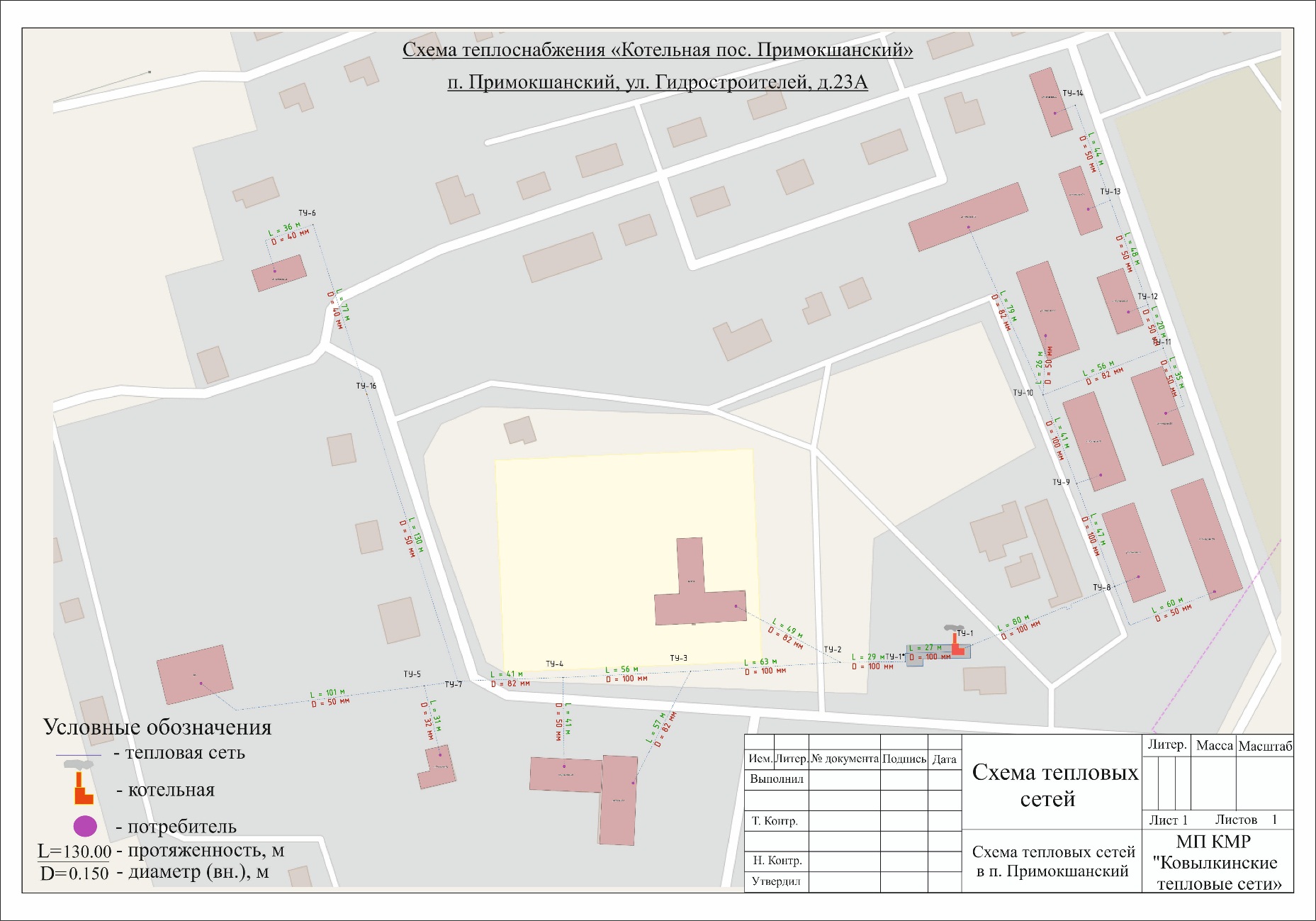 Рисунок 1. Зона действия котельной пос. Примокшанский№,ТипУстановленная мощностьГодТемпературныйКПД покотлаТипкотла Гкал/часвводаграфикрежимной картекотлакотла Гкал/часвводаграфикрежимной картеКотельная пос. ПримокшанскийКотельная пос. ПримокшанскийКотельная пос. ПримокшанскийКотельная пос. ПримокшанскийКотельная пос. ПримокшанскийКотельная пос. Примокшанский1КВА -1,861,60199595-7087 %2КВА -1,861,60199595-7087 %Тип насосаКол-во, шт.Производительность, V,Напор, Н, мМощность, кВтТип насосаКол-во, шт.м3/чНапор, Н, мМощность, кВтм3/чКотельная п. ПримокшанскийКотельная п. ПримокшанскийКотельная п. ПримокшанскийКотельная п. ПримокшанскийКотельная п. ПримокшанскийСетевой КМ 80-50-201505015Сетевой 1Д200-90а11807475Подпиточный ВК 1-1613,6161,2Подпиточный К8-1818181,2№Наименование потребителяАдресРасчетная нагрузка на отопление, Гкал/чРасчетная нагрузка на Вентиляцию, Гкал/чРасчетная нагрузка на ГВС, Гкал/чСуммарная нагрузка, Гкал/чКотельная пос. ПримокшанскийКотельная пос. ПримокшанскийКотельная пос. ПримокшанскийКотельная пос. ПримокшанскийКотельная пос. ПримокшанскийКотельная пос. Примокшанский1Жилой домп.Примокшанский, ул. Комарова д.260,043--0,0432Жилой домп.Примокшанский, ул. Комарова д.280,044--0,0443Жилой домп.Примокшанский, ул. Комарова д.300,069--0,0694Жилой домп.Примокшанский, ул. Комарова д.30А0,079--0,0795Жилой домп.Примокшанский, ул. Комарова д.340,083--0,0836Жилой домп.Примокшанский, ул. Комарова д.3Б0,070--0,0707Жилой домп.Примокшанский, ул. Комарова д.320,070--0,0708Жилой домп.Примокшанский, ул. Комарова д.240,037--0,0379Жилой домп.Примокшанский, ул. Комарова д.220,037--0,03710Жилой домп.Примокшанский, ул. Комарова д.2А0,027--0,02711Жилой домп.Примокшанский, ул. Комарова д.20,0310,03112Жилой домп.Примокшанский, ул. Песчаная д.5А0,011--0,01113Примокшанская средняя общеобразовательная школап.Примокшанский, ул.Песчаная, д.7 "а"0,0930,020-0,11314Часть арендуемая администрациейп.Примокшанский, ул.Песчаная, д.70,0320,0060,03815Детский садп.Примокшанский, ул.Песчаная, д.70,0640,0170,08116Центр культуры Ковылкинского муниципального районап.Примокшанский, ул.Песчаная, д.60,047--0,047Всего0,8370,0430,880Наменование начала участка тепловой сетиНаименование конца участка тепловой сетиВнутренний диаметр трубопроводов на участке Dн, мДлина трубопровода (в двухтрубном исчислении), мТеплоизоляционный материал Вид прокладки тепловой сетиГод ввода в эксплуатацию (перекладки)Средняя глубина заложения оси трубопроводов H, мКотельная пос. ПримокшанскийКотельная пос. ПримокшанскийКотельная пос. ПримокшанскийКотельная пос. ПримокшанскийКотельная пос. ПримокшанскийКотельная пос. ПримокшанскийКотельная пос. ПримокшанскийКотельная пос. ПримокшанскийТУ-1ТУ-20,156,13н/дПодземная бесканальнаяС 2004 г.1,5КотельнаяТУ-10,110н/дПодземная бесканальная1959 год1,5ТУ-3ТУ-40,155,64н/дПодземная бесканальнаяС 2004 г.1,5ТУ-9ТУ-100,140,83н/дПодземная бесканальнаяС 2004 г.1,5ТУ-8ТУ-90,146,85н/дПодземная бесканальнаяС 2004 г.1,5ТУ-2ТУ-30,163,31н/дПодземная бесканальнаяС 2004 г.1,5ТУ-1ТУ-80,169,81н/дПодземная бесканальнаяС 2004 г.1,5ТУ-3Детский сад0,08256,92Маты и плиты из минеральной ваты марки 75Надземная1959 год1,5ТУ-8ул.Комарова.30а0,08257,92н/дПодземная бесканальнаяС 2004 г.1,5ТУ-10ул.Комарова.340,08279,26н/дПодземная бесканальнаяС 2004 г.1,5ТУ-4ТУ-70,08245,67Маты и плиты из минеральной ваты марки 75Надземная1959 год1,5ТУ-2Школа0,08235,01Маты и плиты из минеральной ваты марки 75Надземная1959 год1,5ТУ-10ТУ-110,08255,67н/дПодземная бесканальнаяС 2004 г.1,5ТУ-13ТУ-140,0543,7Маты и плиты из минеральной ваты марки 75Надземная1959 год1,5ТУ-7ТУ-160,05129,85Маты и плиты из минеральной ваты марки 75Надземная1959 год1,5ТУ-13ул.Комарова.240,0510,22Маты и плиты из минеральной ваты марки 75Надземная1959 год1,5ТУ-5ДК0,05101,06Маты и плиты из минеральной ваты марки 75Надземная1959 год1,5ТУ-9ул.Комарова.3б0,0511,14Маты и плиты из минеральной ваты марки 75Надземная1959 год1,5ТУ-12ТУ-130,0547,91Маты и плиты из минеральной ваты марки 75Надземная1959 год1,5ТУ-12ул.Комарова.260,058,99н/дПодземная бесканальная1959 год1,5ТУ-11ТУ-120,0519,91н/дПодземная бесканальная1959 год1,5ТУ-11ул.Комарова.280,0534,95н/дПодземная бесканальная1959 год1,5ТУ-14ул.Комарова.220,059,44н/дПодземная бесканальная1959 год1,5ТУ-4Администрация0,0540,84н/дПодземная бесканальная1959 год1,5ТУ-10ул.Комарова.300,0525,62н/дПодземная бесканальная1959 год1,5ТУ-8ул.Комарова.320,0511,25н/дПодземная бесканальная1959 год1,5ТУ-7ТУ-50,0514,61н/дПодземная бесканальная1959 год1,5ТУ-6ул.Комарова.2а0,0435,76н/дПодземная бесканальная1959 год1,5ТУ-16ТУ-60,0476,76н/дПодземная бесканальная1959 год1,5ТУ-5ул.Песчаная.5а0,03230,66н/дПодземная бесканальная1959 год1,5Наименование  источника теплоснабжения, периодУстановленная мощность, Гкал/чРасполагаемая мощность, Гкал/чТепловая мощность нетто, Гкал/чСобственные нужды, Гкал/чПотери в тепловых сетях, Гкал/чПрисоединенная нагрузка, Гкал/чПрисоединенная нагрузка, Гкал/чПрисоединенная нагрузка, Гкал/чРезерв (+)/Дефицит (-)Наименование  источника теплоснабжения, периодУстановленная мощность, Гкал/чРасполагаемая мощность, Гкал/чТепловая мощность нетто, Гкал/чСобственные нужды, Гкал/чПотери в тепловых сетях, Гкал/чотопление и вентиляцияГВСВсегоРезерв (+)/Дефицит (-)Котельная пос. ПримокшанскийКотельная пос. ПримокшанскийКотельная пос. ПримокшанскийКотельная пос. ПримокшанскийКотельная пос. ПримокшанскийКотельная пос. ПримокшанскийКотельная пос. ПримокшанскийКотельная пос. ПримокшанскийКотельная пос. ПримокшанскийКотельная пос. Примокшанский20203,203,203,190,010,1460,880-0,8802,16420213,203,203,190,010,1460,880-0,8802,16420223,203,203,190,010,1460,880-0,8802,16420233,203,203,190,010,1460,880-0,8802,16420243,203,203,190,010,1460,880-0,8802,16420253,203,203,190,010,1460,880-0,8802,164В период 2026-2030 гг.3,203,203,190,010,1460,880-0,8802,164В период 2031-2035 гг.3,203,203,190,010,1460,880-0,8802,164Наименование населенного пунктаНаименование системы теплоснабженияТип теплоносителя, его параметрыГодовые затраты и потери тепловой энергии, ГкалГодовые затраты и потери тепловой энергии, ГкалГодовые затраты и потери тепловой энергии, ГкалНаименование населенного пунктаНаименование системы теплоснабженияТип теплоносителя, его параметрычерез изоляциюс затратами теплоносителявсегопос. ПримокшанскийСЦТ от котельной п. Примокшанскийгорячая вода348,836,92355,75ИтогоИтого348,836,92355,75Наименование населенного пунктаНаименование системы теплоснабженияТип теплоносителя, его параметрыГодовые затраты и потери теплоносителя, м3Годовые затраты и потери теплоносителя, м3Годовые затраты и потери теплоносителя, м3Годовые затраты и потери теплоносителя, м3Годовые затраты и потери теплоносителя, м3Годовые затраты и потери теплоносителя, м3Наименование населенного пунктаНаименование системы теплоснабженияТип теплоносителя, его параметрыс утечкойтехнологические затратытехнологические затратытехнологические затратытехнологические затратывсегоНаименование населенного пунктаНаименование системы теплоснабженияТип теплоносителя, его параметрыс утечкойна пусковое заполнениена регламентные испытаниясо сливами САРЗвсеговсегопос. ПримокшанскийСЦТ от котельной п. Примокшанскийгорячая вода141,4816,5316,53158,00ИтогоИтого141,4816,5316,53158,00Наименование показателяНаименование показателяКотельная пос. ПримокшанскийКотельная пос. ПримокшанскийКотельная пос. ПримокшанскийОсновное топливоОсновное топливоПриродный газПриродный газПриродный газОсновное топливоОсновное топливоВСЕГО1 полугодие2 полугодиеОбъем произведенной тепловой энергии за год, ГкалОбъем произведенной тепловой энергии за год, Гкал2196,501226,000970,500Годовой отпуск тепла c коллекторов котельной, ГкалГодовой отпуск тепла c коллекторов котельной, Гкал2220,941239,641981,299Полезный отпуск тепловой энергии за год, Гкал, в т.ч.:Полезный отпуск тепловой энергии за год, Гкал, в т.ч.:1782,2541011,379770,876- бюджетные потребители- бюджетные потребители597,880350,310247,570- население- население1184,374661,069523,306- прочие- прочие---Годовой расход условного топлива, т у.т.Годовой расход условного топлива, т у.т.384,098214,214169,884Годовой расход натурального топлива (природный газ, тыс.н.м.куб.)Годовой расход натурального топлива (природный газ, тыс.н.м.куб.)328,289183,089145,200Удельный расход топлива на выработку тепловой энергииусловного кг.у.т./Гкал168,68168,539168,85Удельный расход топлива на выработку тепловой энергииПриродного газа, нм.куб./Гкал144,171144,050144,316№ п/пНаименование котельнойВид мероприятийСрок ввода в эксплуатацию новых мощностей, годУстановленная мощность, Гкал/чУстановленная мощность, Гкал/чУстановленная мощность, Гкал/ч№ п/пНаименование котельнойВид мероприятийСрок ввода в эксплуатацию новых мощностей, годна 2021 годна 2035 годизменение (+/-)1Котельная пос. ПримокшанскийМероприятия не планируются-3,203,200Наименование проектаМероприятияПериод реализации проектаСтоимость мероприятия, с НДС, тыс. руб.Строительство новых тепловых сетей---Строительство тепловых сетей с оптимизацией диаметров трубопровода---Строительство тепловых сетей в связи с исчерпанием эксплуатационного ресурсаРеконструкция участка тепловой сети от ТУ-2 по ул. Песчаной до Школы ул. Песчаная, 7а п. Примокшанский, (подземная), протяженность 49 метров2024 г.260,833Строительство тепловых сетей в связи с исчерпанием эксплуатационного ресурсаРеконструкция участка тепловой сети  ТУ-10 от ж/д ул. Комарова, д.3б  до ж/д ул. Комарова д. 34 п. Примокшанский, (подземная), протяженность 79 метров2025416,856Строительство тепловых сетей в связи с исчерпанием эксплуатационного ресурсаРеконструкция участка тепловой сети от ТУ-11 (около ж/д ул. Комарова, д. 26) до ж/д ул. Комарова, д.22 п. Примокшанский (подземная), протяженность 112 метров2026           487,016Строительство тепловых сетей в связи с исчерпанием эксплуатационного ресурсаРеконструкция участка тепловой сети от ТУ-2 по ул. Песчаная  до д/сада ул. Песчаная, д.7 п. Примокшанский, (подземная), протяженность 57 метров2026303,713ИТОГО 1468,418ПоказательЕдиницы измерения2021 г.2022 г.2023 г.2024 г.2025 г.2030 г.2035 г.Зона действия котельной пос. ПримокшанскийЗона действия котельной пос. ПримокшанскийЗона действия котельной пос. ПримокшанскийЗона действия котельной пос. ПримокшанскийЗона действия котельной пос. ПримокшанскийЗона действия котельной пос. ПримокшанскийЗона действия котельной пос. ПримокшанскийЗона действия котельной пос. ПримокшанскийЗона действия котельной пос. ПримокшанскийЗона действия котельной пос. ПримокшанскийВыработка тепловой энергииГкал2143,7152143,7152143,7152143,7152143,7152143,7152143,715НУР топливакг.у.т.164,62164,62164,62164,62164,62164,62164,62